臺南市109年度國中學生暑期技職體驗營實施計畫壹、依據：	一、教育部十二年國民基本教育實施計畫。	二、教育部落實國中教學正常化、適性輔導及品質提升方案。	三、臺南市國中及高中職學生生涯輔導實施方案。	四、教育部國民及學前教育署補助辦理國民中學生涯發展教育及技藝教育相關經費作業原則貳、目的：提供國民中學對技術型高中及五專技術類科有興趣的學生，安排對應國中技藝教育職群技職試探體驗活動及參訪各類觀光工廠(與抽離式技藝教育課程不同)，協助其對生涯的自我探索，以利未來之生涯發展。透過參加本體驗營活動，提供學生認識職場與技藝進修之管道，以奠定其生涯發展基礎，啟發學習動機及繼續發展能力。參、辦理單位：一、指導單位：教育部國民及學前教育署二、主辦單位：臺南市政府教育局三、承辦單位：    (一)核銷國中：臺南市立新東國民中學(溪北區)、臺南市立歸仁國民中學(溪南區)              (二)承辦學校：北門農工及後壁高中(溪北區)、光華高中及中華醫事科技大學(溪南區)肆、參加人員：（溪北及溪南行政區劃分示意圖詳見附件1）溪北區：本市國中對機械、農業、設計、電機電子及土木建築職群有興趣的國二升國三學生，共160位學生。溪南區：本市國中對設計、餐旅、醫護、化工、家政及食品職群有興趣的國二升國三學生，共220位學生。伍、體驗日期與主題：(活動流程總表如附件2)溪北區：第1場次(北門農工)：體驗日期：108年7月16、17日（星期四、五）上午8時至下午4時。體驗職群：機械及農業職群體驗營。組數及人數：共開設2組(A、B)、每組體驗人數：30位學生為原則，由溪北區國中學生報名參加。報名方式：採線上報名，額滿即止，請於109年6月1日（星期一）中午12時前至GOOGLE表單「臺南市109年度國中學生暑期技職體驗營報名表(北門農工場次)」填寫學生報名資料(網址：https://forms.gle/X28vFx832DKg2MwC7。錄取名單公告方式：報名成功並錄取參加體驗營活動之學生，該校於109年6月8日中午前以簡訊個別通知，同時通知各國中輔導室，請輔導室代為轉達。集合方式： 採定點集合，集合時間、地點如附件3，請各校斟酌校內報名狀況，請轉知報名學生交通事宜，以利其至指定地點集合，或自行至北門農工報到。聯絡人(電子郵件信箱、地址)：北門農工實習處、陳子隆組長、洪小雲小姐(臺南市佳里區六安里117號)。聯絡電話：(06)7260148轉261、262，傳真：(06) 7266196。第2場次(後壁高中)：體驗日期：109年7月20、21日（星期一、二）上午8時至下午4時。體驗職群：設計、電機電子、土木建築職群。組數及人數：共開設4組(A、B、C、D)、每組體驗人數：25位學生為原則，由溪北區國中學生報名參加。報名方式：採線上報名，額滿即止，請於109年6月1日（星期一）中午12時前至GOOGLE表單「臺南市109年度國中學生暑期技職體驗營報名表」填寫學生報名資料(網址：https://forms.gle/ADZaTZGkTR867EDw6)。錄取名單公告方式：報名成功並錄取參加體驗營活動之學生，該校預計於109年6月8日中午前電話通知各國中輔導室，請輔導室代為轉達。集合方式：採定點集合，集合時間、地點如附件3，請各校斟酌校內報名狀況，請轉知報名學生交通事宜，以利其至指定地點集合，或自行至後壁高中報到。聯絡人(地址)：後壁高中實習處李映萩主任、劉倉伯組長、王薏婷小姐(臺南市後壁區嘉苳里下茄苳132號)。聯絡電話：(06) 6871031轉351、352，傳真：(06) 6874832。溪南區：第3場次(光華高中)：體驗日期：109年9月5、12日（星期六）上午8時至下午4時。體驗職群：設計、餐旅職群體驗營。組數及人數：共4組(A、B、C、D)，每組體驗人數：25位學生為原則，由溪南區國中學生報名參加。報名方式：採線上報名，額滿即止，請於109年7月31日（星期五）中午12時前至GOOGLE表單「臺南市109年度國中學生暑期技職體驗營報名表」填寫學生報名資料(網址：https://forms.gle/NxFQiHom79SJzjgy9)。錄取名單公告方式：報名成功並錄取參加體驗營活動之學生，該校預計於109年8月14日中午前電話通知各國中輔導室，請輔導室代為轉達。集合方式：採定點集合，集合時間、地點如附件3，請各校斟酌校內報名狀況，請轉知報名學生交通事宜，以利其至指定地點集合，或自行至光華高中報到。聯絡人(電子郵件信箱、地址)：光華高中實習處許峻溢主任(polo
@mail2.khgs.tn.edu.tw)、洪珮真組長(tain@mail2.khgs.tn.
edu.tw)，地址：臺南市東區勝利路41號聯絡電話：(06)2386501轉205，傳真：(06)2350932。第4場次(中華醫事科技大學)：體驗日期：108年7月21、22日（星期二、三）上午8時至下午4時。體驗職群：醫護、化工、家政及食品職群體驗營。組數及人數：共4組(A、B、C、D)，每組體驗人數：30位學生為原則，由溪南區國中學生報名參加。報名方式：採線上或紙本報名，額滿即止，請於109年6月1日（星期一）中午前至Google表單「臺南市109年度國中學生暑期技職體驗營國中校群報名表(中華醫大場次)」填寫學生報名資料（網址：https://forms.gle/9r5GcPfD4NNzn1XY7 ）；或於109年6月1日（星期一）中午前以填寫報名表（如附件4）後掛號郵寄紙本報名表至「中華醫事科技大學入學服務處　顏君芳組長　收」。錄取名單公告方式：報名成功並錄取參加體驗營活動者，將於109年6月8日中午前以簡訊或電話通知各國中端承辦單位，請承辦單位代為轉達或聯繫學生。集合方式：採定點集合，集合時間、地點如附件3，請各校斟酌校內報名狀況，請轉知報名學生交通事宜，以利其至指定地點集合，或自行至中華醫事科技大學報到。聯絡人(電子郵件信箱、地址)：入學服務處陳柏衣主任、陳怡如組長，(0310insun@gmail.com、臺南市仁德區文華ㄧ街89號)。聯絡電話：(06) 2674567轉239，傳真06-2692177。由承辦學校主責本次職群體驗營之報名、行程規劃、交通車接送、午餐及總經費核銷事宜。柒、參加職群體驗營需配合事項：請各校針對108學年度國二升國三學生先行調查，對本此體驗營相關職群有興趣的學生為優先參加對象，後可納入有興趣參加之國一升國二學生。請國中輔導室將參加體驗課程學生報名表(如附件4)基本資料（如：姓名、出生年月日、身分證字號、聯絡電話、備註)統整後，請依各場次報名方式協助所屬學生報名參加，俾便各場次承辦高中職辦理活動相關事項聯繫及保險事宜，國中統整之紙本報名表由學校輔導室自行留存。錄取名單由各場次自行公告，若實際報名人數有過低之情形(未達各梯次名額額度一半者)，將由承辦高中職聯繫報名國中輔導室，請學校轉知學生報名其他場次。本次各場次集合方式各異，請轉知學生相關資訊，以利其至指定地點集合，上下車地點相同請師(家)長準時接送，請報名者評估個人交通情形，擇一集合地點於指定時間報到。錄取名單公告時，配合各車承載人數及實際報名情況，各校集合上車可能略有更動，將於活動前由承辦高中職與各校承辦人協調。本體驗課程各職群主題名額有限，各校於期限內完成報名手續後(依報名先後順序錄取)，錄取名單請依各場次錄取名單公告方式逕行確認，獲錄取者請務必全程參與。體驗課程實施期間，若報名錄取人數超過10名學生之學校，請派1位工作人員隨隊為原則，以利課程進行中學生出缺席及生活管理等事項之即時處理與聯繫；未達10名學生之學校則鼓勵教師參加。報名參與職群體驗營學生，務請家長填寫家長同意書(附件5)，並由學生所屬學校輔導室留存。務請要求學生服裝儀容，注意體驗禮儀，切勿嬉戲追逐喧嘩，過馬路請注意交通安全，請各校行前予以宣導體驗注意事項(附件6)。為瞭解體驗營內容是否適宜，體驗活動當天，學生需繳交學習單，所以煩請各校主辦人提醒學生活動當天帶筆、筆記本及手提袋，並請師長提醒學生勿攜帶貴重物品，個人物品須自行保管。另外，為響應環保，請自備環保杯取水。若武漢疫情延燒，請報名參加通過之教師，活動當日若發燒不適，請向南臺科大請假，到校參與活動者請佩戴口罩及配合該校進行測溫及酒精消毒等防疫措施。如疫情嚴重，將於前1週由教育局公告延期或停辦之其他替代方案，請教師密切注意。體驗活動當天，委請國立北門農工、後壁高中(溪北區)及光華高中、中華醫事科技大學(溪南區)每車至少各遴派一位工作人員隨車跟隊。玖、研習經費：一、本計畫所需經費由臺南市政府教育局相關工作計畫經費專款支應。二、本計畫提供膳食、交通、保險、實作等費用，工作人員及隨隊教師請依規定給予公(差)假。拾、本研習工作人員，依「臺南市立高級中等以下學校教職員獎懲案件作業規定」辦理敘獎。另，為嘉勉技職校院協辦本次活動相關人員，由教育局另函渠等學校優予敘獎。【附件1】溪北及溪南行政區劃分示意圖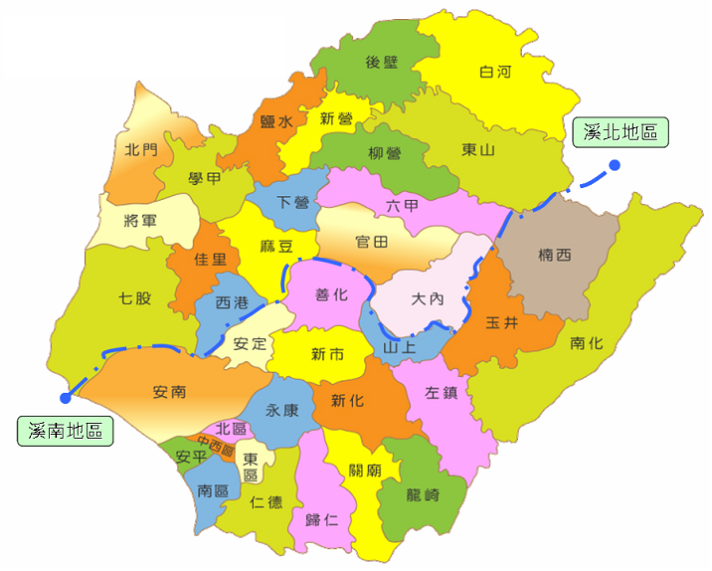 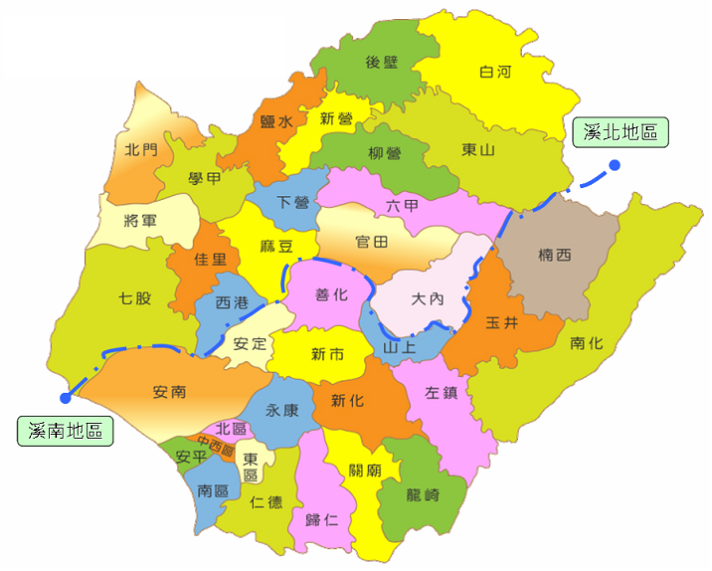 【附件2】臺南市109年度國中學生暑期技職體驗營活動流程總表(溪北區)第1場次：北門農工第2場次：後壁高中臺南市109年度國中學生暑期技職體驗營活動流程總表(溪南區)第3場次：光華高中第4場次：中華醫事科大【附件3】臺南市109年度國中學生暑期技職體驗營集合時間及地點一覽表溪北區第1場次(北門農工)溪北區第2場次(後壁高中)溪南區第3場次(光華高中) 溪南區第4場次(中華醫事科技大學)◎請報名學校端自由擇一集合地點於指定時間集合，並請於報名表(附件4)註明集合地點。◎報名之後將微調路線集合時間及集合地點。【附件4】臺南市109年度國中學生暑期技職體驗營報名表報名學校：______________國中   報名場次：第       場次(請依各場次報名方式報名，本報名表填寫完後，請核章後由各校留存)說明：課程參加名額有限，請務必依學生需求性及適切性填寫推薦之優先順序(以原住民、低收優先)，正式錄取名單將另行公告。報名之學生須有家長同意書，家長同意書請各校輔導室自行保存。請於計畫報名期限前完成報名手續以利本校辦理保險等各項事宜。基本資料：承辦人：(請核章)　　　　　 連絡電話：　　　　輔導主任：(請核章)　　　　　　　　校長：【附件5】 臺南市109年度國中學生暑期技職體驗營家長同意書(學校收執聯)茲同意本人子弟(就讀年班姓名)，參加由臺南市政府教育局主辦暑期國中學生技職體驗營，該活動由學生主動報名參加，敬請關照其活動期間之行為及安全，余亦將囑咐子弟仍應自負安全之責任，特此敘明告知，並祈諒察。此致臺南市立○○國中(學生學校名稱)立書人(簽章)：中華民國年   月   日---------------------------------------------------------------------臺南市109年度國中學生暑期技職體驗營家長同意書 (家長收執聯)茲同意本人子弟(就讀年班姓名)，參加由臺南市政府教育局主辦之暑期國中學生技職體驗營，該活動由學生主動報名參加，敬請關照其活動期間之行為及安全，余亦將囑咐子弟仍應自負安全之責任，特此敘明告知，並祈諒察。此致臺南市立○○國中(學生學校名稱)立書人(簽章)：中華民國年   月   日溪北區溪北區溪北區溪南區溪南區溪南區溪南區官田國中麻豆國中黎明高中建興國中中山國中金城國中長榮高中佳里國中佳興國中西港國中光華高中德光高中後甲國中南化國中港明高中昭明國中後港國中復興國中崇明國中大成國中新興國中竹橋國中將軍國中學甲國中南寧高中明德國中成功國中延平國中北門國中東山國中新東國中文賢國中聖功女中崑山高中安平國中太子國中南光高中興國高中慈濟高中瀛海中學安南國中安順國中南新國中菁寮國中白河國中和順國中海佃國中土城高中永康國中後壁國中東原國中六甲國中大橋國中永仁高中大灣高中歸仁國中下營國中柳營國中鳳和高中沙崙國中新化國中左鎮國中玉井國中新榮高中鹽水國中明達高中楠西國中南化國中城光國中仁德國中大內國中仁德文賢國中關廟國中龍崎國中新市國中南科實中安定國中善化國中山上國中第1天：109年7月16日(星期四)第1天：109年7月16日(星期四)第1天：109年7月16日(星期四)第1天：109年7月16日(星期四)第1天：109年7月16日(星期四)第1天：109年7月16日(星期四)時間活動主題活動主題內容主持地點08：00 ~ 08：55各校於上車集合點出發各校於上車集合點出發溪北區體驗教育營北門農工專車路線(1)甲車：學甲國中8：00北門國中8：10將軍國中8：20後港國中8:30昭明國中8：35北門農工8:50(2)乙車：下營國中8：00麻豆國中8：10西港國中8：25佳里車站8:40北門農工8:50北門農工團隊09：00 ~ 09：10開幕式開幕式1.承辦學校新東國中陳校長介紹長官及北門農工團隊2.長官致詞教育局長官北門農工陳勇利校長北門農工日新大樓4樓會議室09：10 ~ 10：40【A組】認識技職教育-含北門農工各科導覽【A組】認識技職教育-含北門農工各科導覽技職教育簡介及未來進路選擇(含北門農工各科導覽)—機械職群北門農工團隊北門農工日新大樓4樓 會議室外聘講師(2節)09：10 ~ 10：40【B組】認識技職教育-含北門農工各科導覽【B組】認識技職教育-含北門農工各科導覽技職教育簡介及未來進路選擇(含北門農工各科導覽)—農業職群北門農工團隊北門農工日新大樓4樓 視聽教室外聘講師(2節)11：00~ 12：00【A組】機械職群開場【A組】機械職群開場課程:如何與機器好好相處內容:職業安全與衛生介紹北門農工團隊北門農工日新大樓4樓會議室外聘講師(1節)11：00~ 12：00【B組】農業職群職場體驗【B組】農業職群職場體驗農業產業體驗:梅桂種牛牧場內容:參觀乳牛畜養與榨乳體驗。北門農工團隊梅桂種牛牧場外聘講師(1節)12：00 ~ 12：30用餐時間用餐時間保持愉悅心情快樂用餐，注意用餐禮儀。北門農工團隊A、B:北門農工日新大樓4樓 會議室12：30 ~ 13：10午休小憩午休小憩交通車上休息，為下午體驗營儲備能量北門農工團隊A: 前往台灣金屬創意館B: 前往瓜瓜園觀光工廠13：10 ~ 15：30【A組】機械群職場體驗【A組】機械群職場體驗機械產業體驗:台灣金屬創意館(志鋼金屬)內容:1. 參觀製造現場機械設備運作。2.現場手做DIY，造型拼圖動手體驗。志鋼團隊台灣金屬創意館13：10 ~ 15：30【B組】農業群職場體驗-職場體驗+新興農業的發展-產品多元化的開發【B組】農業群職場體驗-職場體驗+新興農業的發展-產品多元化的開發農業產業體驗:瓜瓜園觀光工廠內容:1.農場種植體驗。2.搓地瓜湯圓體驗(or地瓜蛋糕DIY)。瓜瓜園團隊瓜瓜園體驗教室16：20 回北門農工滿載而歸回北門農工滿載而歸A放學前專車送體驗學生返校(17：00前到達)，請帶隊教師與學校或家長保持聯繫。B放學前專車送體驗學生返校(17：00前到達)，請帶隊教師與學校或家長保持聯繫。承辦單位各車負責人員北門農工第2天：109年7月17日(星期五)第2天：109年7月17日(星期五)第2天：109年7月17日(星期五)第2天：109年7月17日(星期五)第2天：109年7月17日(星期五)第2天：109年7月17日(星期五)時間時間活動主題內容主持地點08：00 ~ 08：5508：00 ~ 08：55各校於上車集合點出發溪北區體驗教育營北門農工專車路線(1)甲車：學甲國中8：00北門國中8：10將軍國中8：20後港國中8:30昭明國中8：35北門農工8:50(2)乙車：下營國中8：00麻豆國中8：10西港國中8：25佳里車站8:40北門農工8:50北門農工團隊9：00 ~ 12：009：00 ~ 12：00【A組】機械職群A-1機械科:課程:精密加工與量測內容:量具的使用與機械的操作A-2電圖科:課程: 3D列印玩設計內容: 3D列印作品欣賞及其必要的繪圖基礎介紹北門農工團隊機械科館電圖科館外聘講師(6節)9：00 ~ 12：009：00 ~ 12：00【B組】農業職群造園科課程：植場體驗內容：1.常見校園植物介紹2.青苔球製作北門農工團隊造園科館外聘講師(3節)12：00 ~ 12：3012：00 ~ 12：30用餐時間保持愉悅心情快樂用餐，注意用餐禮儀北門農工團隊北門農工日新大樓4樓會議室12：30 ~ 13：0012：30 ~ 13：00午休小憩安靜午休，為下午課程儲備能量北門農工團隊北門農工日新大樓4樓會議室13：10 ~ 16：0013：10 ~ 16：00【A組】機械職群A-2機械科:課程:精密加工與量測內容:量具的使用與機械的操作A-1電圖科:課程: 3D列印玩設計內容: 3D列印作品欣賞及其必要的繪圖基礎介紹北門農工團隊機械科館電圖科館外聘講師(6節)13：10 ~ 16：0013：10 ~ 16：00【B組】農業職群畜保科課程：畜牧產品哪裡來內容：1. 常見經濟動物介紹2. 叉燒肉製作體驗北門農工團隊畜保科館外聘講師(3節)16:0016:00滿載而歸1.放學前專車送體驗學生返校(16:50前到達)，請帶隊教師與學校或家長保持聯繫。2.謝謝配合協助，祝參訪順利圓滿!承辦單位各車負責人員北門農工第1天：109年7月20日(星期一)第1天：109年7月20日(星期一)第1天：109年7月20日(星期一)第1天：109年7月20日(星期一)第1天：109年7月20日(星期一)第1天：109年7月20日(星期一)時間活動主題活動主題內容主持地點08：00 ~ 08：55各校於上車集合點出發各校於上車集合點出發1.車上活動說明2.溪北區體驗教育營專車路線(1)甲車：六甲國中8：00東山國中8：25白河國中8：40後壁高中8:55(2)乙車：柳營國中8：00新營火車站8：20南新國中8：30南新國中8：40後壁高中8:55承辦單位各車負責人員各校勾選之集合地點09：00 ~ 09：20開幕式開幕式1.承辦學校新東國中陳校長介紹長官及後壁高中團隊2.長官致詞3.後壁高中郭校長致詞4.新東國中陳校長引言教育局長官新東國中陳琳琳校長後壁高中郭珍祥校長後壁高中圖書館09：20 ~ 10：10認識技職教育認識技職教育技職教育簡介及未來進路選擇後壁高中團隊後壁高中圖書館外聘講師10：10~ 11：40【A組】設計職群【A組】設計職群課程：遊藝一夏內容：1.認識文創材料與創作方式2.文創品製作後壁高中團隊美工/室設教室外聘講師10：10~ 11：40【B組】設計職群【B組】設計職群課程：藝享動畫世界內容：1.認識影像與多媒體創作方式2.動畫製作後壁高中團隊廣設/多媒教室外聘講師10：10~ 11：40【C組】電機電子職群【C組】電機電子職群課程：AI人工智慧內容：1.認識AI人工智慧在生活中的應用  2.電玩遊戲機。後壁高中團隊電機/資訊教室外聘講師10：10~ 11：40【D組】土木建築職群【D組】土木建築職群課程：築屋築夢內容：1.認識建築的材料與工法  2.搭建夢想屋舍後壁高中團隊建築專業教室外聘講師11：40 ~ 12：50用餐時間午休小憩用餐時間午休小憩保持愉悅心情快樂用餐，注意用餐禮儀安靜午休，為下午課程儲備能量後壁高中團隊原上課地點12：50 ~ 14：20【A組】設計職群【A組】設計職群課程：藝享動畫世界內容：1.認識影像與多媒體創作方式2.動畫製作後壁高中團隊廣設/多媒教室外聘講師12：50 ~ 14：20【B組】電機電子職群【B組】電機電子職群課程：AI人工智慧內容：1.認識AI人工智慧在生活中的應用  2.電玩遊戲機。後壁高中團隊電機/資訊教室外聘講師12：50 ~ 14：20【C組】土木建築職群【C組】土木建築職群課程：築屋築夢內容：1.認識建築的材料與工法  2.搭建夢想屋舍後壁高中團隊建築專業教室外聘講師12：50 ~ 14：20【D組】設計職群【D組】設計職群課程：遊藝一夏內容：1.認識文創材料與創作方式2.文創品製作後壁高中團隊美工/室設教室外聘講師14：30 ~ 16：00【A組】電機電子職群【A組】電機電子職群課程：AI人工智慧內容：1.認識AI人工智慧在生活中的應用  2.電玩遊戲機。後壁高中團隊電機/資訊教室外聘講師14：30 ~ 16：00【B組】土木建築職群【B組】土木建築職群課程：築屋築夢內容：1.認識建築的材料與工法  2.搭建夢想屋舍後壁高中團隊建築專業教室外聘講師14：30 ~ 16：00【C組】設計職群【C組】設計職群課程：遊藝一夏內容：1.認識文創材料與創作方式2.文創品製作後壁高中團隊美工/室設教室外聘講師14：30 ~ 16：00【D組】設計職群【D組】設計職群課程：藝享動畫世界內容：1.認識影像與多媒體創作方式2.動畫製作後壁高中團隊廣設/多媒教室外聘講師16：00滿載而歸滿載而歸1.放學前專車送體驗學生返校(16：50前到達)，請帶隊教師與學校或家長保持聯繫。2.謝謝配合協助，祝實作順利圓滿!承辦單位各車負責人員後壁高中第2天：109年7月21日(星期二)第2天：109年7月21日(星期二)第2天：109年7月21日(星期二)第2天：109年7月21日(星期二)第2天：109年7月21日(星期二)第2天：109年7月21日(星期二)第2天：109年7月21日(星期二)時間活動主題內容內容主持地點地點08：00 ~ 08：55各校於上車集合點出發1.車上活動說明2.溪北區體驗教育營專車路線(1)甲車：六甲國中8：00東山國中8：25白河國中8：40後壁高中8:55(2)乙車：柳營國中8：00新營火車站8：20  南新國中8：30南新國中8：40  後壁高中8:551.車上活動說明2.溪北區體驗教育營專車路線(1)甲車：六甲國中8：00東山國中8：25白河國中8：40後壁高中8:55(2)乙車：柳營國中8：00新營火車站8：20  南新國中8：30南新國中8：40  後壁高中8:55承辦單位各車負責人員各校勾選之集合地點各校勾選之集合地點09：00 ~ 10：30【A組】土木建築職群課程：築屋築夢內容：1.認識建築的材料與工法  2.搭建夢想屋舍課程：築屋築夢內容：1.認識建築的材料與工法  2.搭建夢想屋舍後壁高中團隊建築專業教室外聘講師建築專業教室外聘講師09：00 ~ 10：30【B組】設計職群課程：遊藝一夏內容：1.認識文創材料與創作方式2.文創品製作課程：遊藝一夏內容：1.認識文創材料與創作方式2.文創品製作後壁高中團隊美工/室設教室外聘講師美工/室設教室外聘講師09：00 ~ 10：30【C組】設計職群課程：藝享動畫世界內容：1.認識影像與多媒體創作方式2.動畫製作課程：藝享動畫世界內容：1.認識影像與多媒體創作方式2.動畫製作後壁高中團隊廣設/多媒教室外聘講師廣設/多媒教室外聘講師09：00 ~ 10：30【D組】電機電子職群課程：AI人工智慧內容：1.認識AI人工智慧在生活中的應用  2.電玩遊戲機。課程：AI人工智慧內容：1.認識AI人工智慧在生活中的應用  2.電玩遊戲機。後壁高中團隊電機/資訊教室外聘講師電機/資訊教室外聘講師10：30 ~  11：50增廣見聞職群參觀業界參觀 (乘坐遊覽車)A車美雅家具觀光工廠(台南市白河區) 良時故事館(台南市後壁區)B車烏樹林蘭園(台南市後壁區)良時故事館(台南市後壁區)業界參觀 (乘坐遊覽車)A車美雅家具觀光工廠(台南市白河區) 良時故事館(台南市後壁區)B車烏樹林蘭園(台南市後壁區)良時故事館(台南市後壁區)後壁高中團隊美雅、烏樹林蘭園、良時故事館外聘講師美雅、烏樹林蘭園、良時故事館外聘講師11：50 ~12：20 用餐時間保持愉悅心情快樂用餐，注意用餐禮儀保持愉悅心情快樂用餐，注意用餐禮儀後壁高中團隊良時故事館良時故事館12：20 ~13：20增廣見聞職群參觀良時故事館(台南市後壁區)良時故事館(台南市後壁區)13：20 ~ 15：40增廣見聞職群參觀業界參觀 (乘坐遊覽車)A車烏樹林蘭園(台南市後壁區) 三和紙業(台南市新營區) 後壁高中B車三和紙業(台南市新營區)美雅家具觀光工廠(台南市白河區) 後壁高中業界參觀 (乘坐遊覽車)A車烏樹林蘭園(台南市後壁區) 三和紙業(台南市新營區) 後壁高中B車三和紙業(台南市新營區)美雅家具觀光工廠(台南市白河區) 後壁高中後壁高中團隊烏樹林蘭園、美雅、三和紙業外聘講師烏樹林蘭園、美雅、三和紙業外聘講師15：40滿載而歸1.放學前專車送體驗學生返校(16:40前到達)，請帶隊教師與學校或家長保持聯繫。2.謝謝配合協助，祝參訪體驗活動順利圓滿!1.放學前專車送體驗學生返校(16:40前到達)，請帶隊教師與學校或家長保持聯繫。2.謝謝配合協助，祝參訪體驗活動順利圓滿!承辦單位各車負責人員後壁高中後壁高中第1天：109年9月05日(星期六)第1天：109年9月05日(星期六)第1天：109年9月05日(星期六)第1天：109年9月05日(星期六)第1天：109年9月05日(星期六)第1天：109年9月05日(星期六)第1天：109年9月05日(星期六)第1天：109年9月05日(星期六)時間活動主題活動主題內容內容主持主持地點07：30 ~ 08：30各校於上車集合點出發各校於上車集合點出發1.車上活動說明2.溪南區體驗教育營專車路線1.車上活動說明2.溪南區體驗教育營專車路線承辦單位各車負責人員承辦單位各車負責人員各校勾選之集合地點08：40 ~ 09：00開幕式開幕式歸仁國中黃校長介紹長官及光華高中團隊2.長官致詞3.光華高中張校長致詞4.歸仁國中黃校長引言歸仁國中黃校長介紹長官及光華高中團隊2.長官致詞3.光華高中張校長致詞4.歸仁國中黃校長引言教育局長官、歸仁國中黃峻宏校長、光華高中張淑霞校長教育局長官、歸仁國中黃峻宏校長、光華高中張淑霞校長光華高中大視聽教室9：00 ~11:50(體驗課程、學習單填寫)【A組】設計群【A組】設計群課程：Q版漫畫人物繪製技巧內容：對頭身比例進行變化，改變人物的體型，表現出3~5種不同的漫畫人物角色，你也可以畫出可愛感十足的Q版漫畫角色！課程：Q版漫畫人物繪製技巧內容：對頭身比例進行變化，改變人物的體型，表現出3~5種不同的漫畫人物角色，你也可以畫出可愛感十足的Q版漫畫角色！課程：Q版漫畫人物繪製技巧內容：對頭身比例進行變化，改變人物的體型，表現出3~5種不同的漫畫人物角色，你也可以畫出可愛感十足的Q版漫畫角色！課程：Q版漫畫人物繪製技巧內容：對頭身比例進行變化，改變人物的體型，表現出3~5種不同的漫畫人物角色，你也可以畫出可愛感十足的Q版漫畫角色！光華高中電腦教室外聘講師9：00 ~11:50(體驗課程、學習單填寫)【B組】設計群【B組】設計群課程：Q版漫畫人物繪製技巧內容：對頭身比例進行變化，改變人物的體型，表現出3~5種不同的漫畫人物角色，你也可以畫出可愛感十足的Q版漫畫角色！課程：Q版漫畫人物繪製技巧內容：對頭身比例進行變化，改變人物的體型，表現出3~5種不同的漫畫人物角色，你也可以畫出可愛感十足的Q版漫畫角色！課程：Q版漫畫人物繪製技巧內容：對頭身比例進行變化，改變人物的體型，表現出3~5種不同的漫畫人物角色，你也可以畫出可愛感十足的Q版漫畫角色！課程：Q版漫畫人物繪製技巧內容：對頭身比例進行變化，改變人物的體型，表現出3~5種不同的漫畫人物角色，你也可以畫出可愛感十足的Q版漫畫角色！光華高中電腦教室外聘講師9：00 ~11:50(體驗課程、學習單填寫)【C組】餐旅群【C組】餐旅群課程：良食究好內容：透過一起烘焙研究讓大家了解，麵包與蛋糕作的科學概念與技巧，並手作點心，讓參與者能夠實際體驗烘焙師的工作內容。課程：良食究好內容：透過一起烘焙研究讓大家了解，麵包與蛋糕作的科學概念與技巧，並手作點心，讓參與者能夠實際體驗烘焙師的工作內容。課程：良食究好內容：透過一起烘焙研究讓大家了解，麵包與蛋糕作的科學概念與技巧，並手作點心，讓參與者能夠實際體驗烘焙師的工作內容。課程：良食究好內容：透過一起烘焙研究讓大家了解，麵包與蛋糕作的科學概念與技巧，並手作點心，讓參與者能夠實際體驗烘焙師的工作內容。光華高中
烘焙教室外聘講師9：00 ~11:50(體驗課程、學習單填寫)【D組】餐旅群【D組】餐旅群課程：IG網美美食內容：透過餐桌上的各種美食、飲料、點心等，了解網美喜歡的熱門飲料與點心其製作方式。課程：IG網美美食內容：透過餐桌上的各種美食、飲料、點心等，了解網美喜歡的熱門飲料與點心其製作方式。課程：IG網美美食內容：透過餐桌上的各種美食、飲料、點心等，了解網美喜歡的熱門飲料與點心其製作方式。課程：IG網美美食內容：透過餐桌上的各種美食、飲料、點心等，了解網美喜歡的熱門飲料與點心其製作方式。光華高中
多功能教室外聘講師12：00 ~ 12：30用餐時間用餐時間保持愉悅心情快樂用餐，注意用餐禮儀。保持愉悅心情快樂用餐，注意用餐禮儀。保持愉悅心情快樂用餐，注意用餐禮儀。保持愉悅心情快樂用餐，注意用餐禮儀。光華高中
用餐教室12：30 ~ 13：00午休小憩午休小憩安靜午休，為下午課程儲備能量。安靜午休，為下午課程儲備能量。安靜午休，為下午課程儲備能量。安靜午休，為下午課程儲備能量。光華高中
午休教室13：00 ~15：50(體驗課程、學習單填寫)【A組】設計群【A組】設計群課程：機關玩具零件設計內容：除了人物設計之外、繪製個人化標誌或圖示於機關玩具上，另將組裝的相關零件個性化設計與雷雕製作，讓機關玩具更具挑戰。課程：機關玩具零件設計內容：除了人物設計之外、繪製個人化標誌或圖示於機關玩具上，另將組裝的相關零件個性化設計與雷雕製作，讓機關玩具更具挑戰。課程：機關玩具零件設計內容：除了人物設計之外、繪製個人化標誌或圖示於機關玩具上，另將組裝的相關零件個性化設計與雷雕製作，讓機關玩具更具挑戰。課程：機關玩具零件設計內容：除了人物設計之外、繪製個人化標誌或圖示於機關玩具上，另將組裝的相關零件個性化設計與雷雕製作，讓機關玩具更具挑戰。光華高中電腦教室/
新創教室外聘講師13：00 ~15：50(體驗課程、學習單填寫)【B組】設計群【B組】設計群課程：機關玩具零件設計內容：除了人物設計之外、繪製個人化標誌或圖示於機關玩具上，另將組裝的相關零件個性化設計與雷雕製作，讓機關玩具更具挑戰。課程：機關玩具零件設計內容：除了人物設計之外、繪製個人化標誌或圖示於機關玩具上，另將組裝的相關零件個性化設計與雷雕製作，讓機關玩具更具挑戰。課程：機關玩具零件設計內容：除了人物設計之外、繪製個人化標誌或圖示於機關玩具上，另將組裝的相關零件個性化設計與雷雕製作，讓機關玩具更具挑戰。課程：機關玩具零件設計內容：除了人物設計之外、繪製個人化標誌或圖示於機關玩具上，另將組裝的相關零件個性化設計與雷雕製作，讓機關玩具更具挑戰。光華高中電腦教室/
新創教室外聘講師13：00 ~15：50(體驗課程、學習單填寫)【C組】餐旅群【C組】餐旅群課程：IG網美美食內容：透過餐桌上的各種美食、飲料、點心等，了解網美喜歡的熱門飲料與點心其製作方式。課程：IG網美美食內容：透過餐桌上的各種美食、飲料、點心等，了解網美喜歡的熱門飲料與點心其製作方式。課程：IG網美美食內容：透過餐桌上的各種美食、飲料、點心等，了解網美喜歡的熱門飲料與點心其製作方式。課程：IG網美美食內容：透過餐桌上的各種美食、飲料、點心等，了解網美喜歡的熱門飲料與點心其製作方式。光華高中
多功能教室外聘講師13：00 ~15：50(體驗課程、學習單填寫)【D組】餐旅群【D組】餐旅群課程：良食究好內容：透過一起烘焙研究讓大家了解，麵包與蛋糕作的科學概念與技巧，並手作點心，認識食材來源，讓參與者能夠實際體驗烘焙師的工作內容。課程：良食究好內容：透過一起烘焙研究讓大家了解，麵包與蛋糕作的科學概念與技巧，並手作點心，認識食材來源，讓參與者能夠實際體驗烘焙師的工作內容。課程：良食究好內容：透過一起烘焙研究讓大家了解，麵包與蛋糕作的科學概念與技巧，並手作點心，認識食材來源，讓參與者能夠實際體驗烘焙師的工作內容。課程：良食究好內容：透過一起烘焙研究讓大家了解，麵包與蛋糕作的科學概念與技巧，並手作點心，認識食材來源，讓參與者能夠實際體驗烘焙師的工作內容。光華高中
烘焙教室外聘講師16：00滿載而歸滿載而歸專車送體驗學生返回母校(16:50前到達)，請帶隊教師與學校或家長保持聯繫。專車送體驗學生返回母校(16:50前到達)，請帶隊教師與學校或家長保持聯繫。專車送體驗學生返回母校(16:50前到達)，請帶隊教師與學校或家長保持聯繫。專車送體驗學生返回母校(16:50前到達)，請帶隊教師與學校或家長保持聯繫。第2天：109年9月12日(星期六)第2天：109年9月12日(星期六)第2天：109年9月12日(星期六)第2天：109年9月12日(星期六)第2天：109年9月12日(星期六)第2天：109年9月12日(星期六)第2天：109年9月12日(星期六)第2天：109年9月12日(星期六)時間時間活動主題活動主題內容內容主持地點07：30 ~ 08：3007：30 ~ 08：30各校於上車集合點出發各校於上車集合點出發1.車上活動說明2.溪南區體驗教育營專車路線1.車上活動說明2.溪南區體驗教育營專車路線承辦單位各車負責人員各校勾選之集合地點8：30 ~11：20(體驗課程、學習單填寫)8：30 ~11：20(體驗課程、學習單填寫)【A組】設計群【A組】設計群課程：機關玩具製作(彈珠台)內容：將第一天的Q版漫畫人物、以及機關玩具零件進行組裝、黏貼與彩繪，完成古早味彈珠台一個。課程：機關玩具製作(彈珠台)內容：將第一天的Q版漫畫人物、以及機關玩具零件進行組裝、黏貼與彩繪，完成古早味彈珠台一個。課程：機關玩具製作(彈珠台)內容：將第一天的Q版漫畫人物、以及機關玩具零件進行組裝、黏貼與彩繪，完成古早味彈珠台一個。光華高中新創教室外聘講師8：30 ~11：20(體驗課程、學習單填寫)8：30 ~11：20(體驗課程、學習單填寫)【B組】設計群【B組】設計群課程：機關玩具製作(彈珠台)內容：將第一天的Q版漫畫人物、以及機關玩具零件進行組裝、黏貼與彩繪，完成古早味彈珠台一個。課程：機關玩具製作(彈珠台)內容：將第一天的Q版漫畫人物、以及機關玩具零件進行組裝、黏貼與彩繪，完成古早味彈珠台一個。課程：機關玩具製作(彈珠台)內容：將第一天的Q版漫畫人物、以及機關玩具零件進行組裝、黏貼與彩繪，完成古早味彈珠台一個。光華高中電腦教室外聘講師8：30 ~11：20(體驗課程、學習單填寫)8：30 ~11：20(體驗課程、學習單填寫)【C組】餐旅群【C組】餐旅群課程：我是總舖師內容：各式地方小吃與中式料理製作。課程：我是總舖師內容：各式地方小吃與中式料理製作。課程：我是總舖師內容：各式地方小吃與中式料理製作。光華高中
中餐一教室外聘講師8：30 ~11：20(體驗課程、學習單填寫)8：30 ~11：20(體驗課程、學習單填寫)【D組】餐旅群【D組】餐旅群課程：我是總舖師內容：各式地方小吃與中式料理製作。課程：我是總舖師內容：各式地方小吃與中式料理製作。課程：我是總舖師內容：各式地方小吃與中式料理製作。光華高中
中餐二教室外聘講師11：20 ~11：5011：20 ~11：50綜合座談綜合座談1.分發「學習單」，指導學生填寫並回應問題。2.座談結束後，將學習單收齊，俾便歸仁國中彙報成果。1.分發「學習單」，指導學生填寫並回應問題。2.座談結束後，將學習單收齊，俾便歸仁國中彙報成果。光華高中
服務團隊各體驗地點11：50 ~ 12：2011：50 ~ 12：20用餐時間用餐時間保持愉悅心情快樂用餐，注意用餐禮儀。保持愉悅心情快樂用餐，注意用餐禮儀。保持愉悅心情快樂用餐，注意用餐禮儀。光華高中
用餐教室12：20 ~ 13：2012：20 ~ 13：20午休及車程午休及車程安靜午休，為下午儲備能量；前往參訪企業~~安靜午休，為下午儲備能量；前往參訪企業~~光華高中
服務團隊光華高中
午休教室13：20 ~15：20(企業參訪)13：20 ~15：20(企業參訪)企業參訪企業參訪【A、B組】台鉅美妝觀光工廠「台鉅美妝觀光工廠」創立於2015年，是全台灣第一家以美妝為主題的觀光工廠。因專攻於國外彩妝品的代工，台鉅美妝擁有相當豐富的經驗，打造出以「彩妝」、「保養」、「DIY」、「休閒」等四大主軸交織的觀光工廠，不但有高品質的現場彩妝教學，還提供有正確的保養方法與每月推陳出新的保養品，更可以現場DIY，製作出蝸牛保濕精華液、護手霜或是護唇膏等的產品，且園區裝潢設計相當用心，備有咖啡廳、庭園等空間。本行業之工作內容、證照、人格特質等介紹。【A、B組】台鉅美妝觀光工廠「台鉅美妝觀光工廠」創立於2015年，是全台灣第一家以美妝為主題的觀光工廠。因專攻於國外彩妝品的代工，台鉅美妝擁有相當豐富的經驗，打造出以「彩妝」、「保養」、「DIY」、「休閒」等四大主軸交織的觀光工廠，不但有高品質的現場彩妝教學，還提供有正確的保養方法與每月推陳出新的保養品，更可以現場DIY，製作出蝸牛保濕精華液、護手霜或是護唇膏等的產品，且園區裝潢設計相當用心，備有咖啡廳、庭園等空間。本行業之工作內容、證照、人格特質等介紹。台鉅美妝觀光工廠外聘講師台鉅美妝觀光工廠外聘講師13：20 ~15：20(企業參訪)13：20 ~15：20(企業參訪)企業參訪企業參訪【C、D組】黑橋牌香腸博物館「民以食為天」，始終秉持著良心事業的黑橋牌創辦人－陳文輝先生，留給每一個黑橋人堅持好心腸的企業文化，2012年，香腸博物館落成，認真說著屬於我們的故事，透過館內打造原景重現的展覽內容，與您分享一路走來的黑橋牌，更以世界的角度表達「香腸」的飲食文化內涵。透過參觀工廠實際生產過程，讓學員們了解食品製造的真實面貌，感受到食品安全的重要性與黑橋牌現代化製成的嚴謹。本行業之工作內容、證照、人格特質等介紹。【C、D組】黑橋牌香腸博物館「民以食為天」，始終秉持著良心事業的黑橋牌創辦人－陳文輝先生，留給每一個黑橋人堅持好心腸的企業文化，2012年，香腸博物館落成，認真說著屬於我們的故事，透過館內打造原景重現的展覽內容，與您分享一路走來的黑橋牌，更以世界的角度表達「香腸」的飲食文化內涵。透過參觀工廠實際生產過程，讓學員們了解食品製造的真實面貌，感受到食品安全的重要性與黑橋牌現代化製成的嚴謹。本行業之工作內容、證照、人格特質等介紹。黑橋牌香腸博物館外聘講師黑橋牌香腸博物館外聘講師15：20 ~16：0015：20 ~16：00回程回程回到光華高中換乘專車。回到光華高中換乘專車。16：0016：00滿載而歸滿載而歸專車送體驗學生返回母校(16:50前到達)，
請帶隊教師與學校或家長保持聯繫。專車送體驗學生返回母校(16:50前到達)，
請帶隊教師與學校或家長保持聯繫。中華醫事科大   第一天：109年7月21日中華醫事科大   第一天：109年7月21日中華醫事科大   第一天：109年7月21日中華醫事科大   第一天：109年7月21日中華醫事科大   第一天：109年7月21日中華醫事科大   第一天：109年7月21日中華醫事科大   第一天：109年7月21日中華醫事科大   第一天：109年7月21日中華醫事科大   第一天：109年7月21日中華醫事科大   第一天：109年7月21日中華醫事科大   第一天：109年7月21日時間時間活動主題活動主題內容內容主持主持主持地點地點07：30 ~ 08：3007：30 ~ 08：30各校於上車集合點出發各校於上車集合點出發1.車上活動說明2.溪南區體驗教育營專車路線1.車上活動說明2.溪南區體驗教育營專車路線承辦單位各車負責人員承辦單位各車負責人員承辦單位各車負責人員各校勾選之集合地點各校勾選之集合地點08：40 ~ 09：0008：40 ~ 09：00開幕式開幕式歸仁國中黃校長介紹長官及中華醫事科大團隊2.長官致詞3.中華醫事科大殷副校長致詞4.歸仁國中黃校長引言歸仁國中黃校長介紹長官及中華醫事科大團隊2.長官致詞3.中華醫事科大殷副校長致詞4.歸仁國中黃校長引言教育局長官、歸仁國中黃峻宏校長、中華醫大殷副校長教育局長官、歸仁國中黃峻宏校長、中華醫大殷副校長教育局長官、歸仁國中黃峻宏校長、中華醫大殷副校長中華醫大國際會議廳中華醫大國際會議廳09：00 ~ 9：5009：00 ~ 9：50認識技職教育認識技職教育技職教育簡介及未來進路選擇技職教育簡介及未來進路選擇中華醫事科大講者:殷副校長中華醫事科大講者:殷副校長中華醫事科大講者:殷副校長中華醫大國際會議廳中華醫大國際會議廳9：50 ~11:50(體驗課程、學習單填寫)9：50 ~11:50(體驗課程、學習單填寫)【A組】衛護群【A組】衛護群課程：心電感應內容：認識細胞電力、心臟及腦部的生理電及相關疾病、操作心電計及血壓生理參數。課程：心電感應內容：認識細胞電力、心臟及腦部的生理電及相關疾病、操作心電計及血壓生理參數。課程：心電感應內容：認識細胞電力、心臟及腦部的生理電及相關疾病、操作心電計及血壓生理參數。課程：心電感應內容：認識細胞電力、心臟及腦部的生理電及相關疾病、操作心電計及血壓生理參數。課程：心電感應內容：認識細胞電力、心臟及腦部的生理電及相關疾病、操作心電計及血壓生理參數。醫技科教室F1-401臨床生理實驗室醫技科教室F1-401臨床生理實驗室9：50 ~11:50(體驗課程、學習單填寫)9：50 ~11:50(體驗課程、學習單填寫)【B組】化工群【B組】化工群課程：芳香療法介紹及清涼油的製作體驗內容： 1.芳香療法介紹，芳香療法用處多多。精油的來源和用途。精油製作清涼油體驗課程：芳香療法介紹及清涼油的製作體驗內容： 1.芳香療法介紹，芳香療法用處多多。精油的來源和用途。精油製作清涼油體驗課程：芳香療法介紹及清涼油的製作體驗內容： 1.芳香療法介紹，芳香療法用處多多。精油的來源和用途。精油製作清涼油體驗課程：芳香療法介紹及清涼油的製作體驗內容： 1.芳香療法介紹，芳香療法用處多多。精油的來源和用途。精油製作清涼油體驗課程：芳香療法介紹及清涼油的製作體驗內容： 1.芳香療法介紹，芳香療法用處多多。精油的來源和用途。精油製作清涼油體驗生醫科教室F2-501分子檢測實驗室生醫科教室F2-501分子檢測實驗室9：50 ~11:50(體驗課程、學習單填寫)9：50 ~11:50(體驗課程、學習單填寫)【C組】食品群【C組】食品群課程：我是小小營養師內容：1.我的體重標準嗎？ 2.我每天有吃足夠5份蔬菜加上水果類嗎？       課程：我是小小營養師內容：1.我的體重標準嗎？ 2.我每天有吃足夠5份蔬菜加上水果類嗎？       課程：我是小小營養師內容：1.我的體重標準嗎？ 2.我每天有吃足夠5份蔬菜加上水果類嗎？       課程：我是小小營養師內容：1.我的體重標準嗎？ 2.我每天有吃足夠5份蔬菜加上水果類嗎？       課程：我是小小營養師內容：1.我的體重標準嗎？ 2.我每天有吃足夠5份蔬菜加上水果類嗎？       食營科教室團膳教室食營科教室團膳教室9：50 ~11:50(體驗課程、學習單填寫)9：50 ~11:50(體驗課程、學習單填寫)【D組】家政群【D組】家政群課程：健康促進體驗內容：提供非侵入健康量測儀器之操作體驗，如血壓計、身體組成分       析儀、健身環活動等課程：健康促進體驗內容：提供非侵入健康量測儀器之操作體驗，如血壓計、身體組成分       析儀、健身環活動等課程：健康促進體驗內容：提供非侵入健康量測儀器之操作體驗，如血壓計、身體組成分       析儀、健身環活動等課程：健康促進體驗內容：提供非侵入健康量測儀器之操作體驗，如血壓計、身體組成分       析儀、健身環活動等課程：健康促進體驗內容：提供非侵入健康量測儀器之操作體驗，如血壓計、身體組成分       析儀、健身環活動等醫管科教室J705醫管科教室J70512：00 ~ 12：4012：00 ~ 12：40用餐時間用餐時間保持愉悅心情快樂用餐，注意用餐禮儀。保持愉悅心情快樂用餐，注意用餐禮儀。保持愉悅心情快樂用餐，注意用餐禮儀。保持愉悅心情快樂用餐，注意用餐禮儀。保持愉悅心情快樂用餐，注意用餐禮儀。中華醫事科大用餐教室中華醫事科大用餐教室12：40 ~ 13：1012：40 ~ 13：10午休小憩午休小憩安靜午休，為下午課程儲備能量安靜午休，為下午課程儲備能量安靜午休，為下午課程儲備能量安靜午休，為下午課程儲備能量安靜午休，為下午課程儲備能量中華醫事科大午休教室中華醫事科大午休教室13：20 ~15：50(體驗課程、學習單填寫)13：20 ~15：50(體驗課程、學習單填寫)【A組】衛護群【A組】衛護群課程：認識人體功能與救護1.氣管構造:清除呼吸道異物梗塞之緊急救護2.周邊動脈循環: 脈搏、血氧測量  3.耳朵聲音傳導: 聽力測試課程：認識人體功能與救護1.氣管構造:清除呼吸道異物梗塞之緊急救護2.周邊動脈循環: 脈搏、血氧測量  3.耳朵聲音傳導: 聽力測試課程：認識人體功能與救護1.氣管構造:清除呼吸道異物梗塞之緊急救護2.周邊動脈循環: 脈搏、血氧測量  3.耳朵聲音傳導: 聽力測試課程：認識人體功能與救護1.氣管構造:清除呼吸道異物梗塞之緊急救護2.周邊動脈循環: 脈搏、血氧測量  3.耳朵聲音傳導: 聽力測試課程：認識人體功能與救護1.氣管構造:清除呼吸道異物梗塞之緊急救護2.周邊動脈循環: 脈搏、血氧測量  3.耳朵聲音傳導: 聽力測試護理科教室J304護理科教室J30413：20 ~15：50(體驗課程、學習單填寫)13：20 ~15：50(體驗課程、學習單填寫)【B組】化工群【B組】化工群課程：感官體驗之旅內容：提供一般護目鏡、酗酒模擬眼鏡、主動式耳塞、一般耳塞等工具進行感官相關體驗，並提供表面溫度情境體驗活動。課程：感官體驗之旅內容：提供一般護目鏡、酗酒模擬眼鏡、主動式耳塞、一般耳塞等工具進行感官相關體驗，並提供表面溫度情境體驗活動。課程：感官體驗之旅內容：提供一般護目鏡、酗酒模擬眼鏡、主動式耳塞、一般耳塞等工具進行感官相關體驗，並提供表面溫度情境體驗活動。課程：感官體驗之旅內容：提供一般護目鏡、酗酒模擬眼鏡、主動式耳塞、一般耳塞等工具進行感官相關體驗，並提供表面溫度情境體驗活動。課程：感官體驗之旅內容：提供一般護目鏡、酗酒模擬眼鏡、主動式耳塞、一般耳塞等工具進行感官相關體驗，並提供表面溫度情境體驗活動。職安科教室F3-202工業安全實驗室職安科教室F3-202工業安全實驗室13：20 ~15：50(體驗課程、學習單填寫)13：20 ~15：50(體驗課程、學習單填寫)【C組】食品群【C組】食品群課程：涼糕與飲料製備內容：1.介紹台南的在地的農產品 2.健康素材與果乾應用於糕餅製作  3.	花青素在飲料上的應用  4.健康涼糕的製作課程：涼糕與飲料製備內容：1.介紹台南的在地的農產品 2.健康素材與果乾應用於糕餅製作  3.	花青素在飲料上的應用  4.健康涼糕的製作課程：涼糕與飲料製備內容：1.介紹台南的在地的農產品 2.健康素材與果乾應用於糕餅製作  3.	花青素在飲料上的應用  4.健康涼糕的製作課程：涼糕與飲料製備內容：1.介紹台南的在地的農產品 2.健康素材與果乾應用於糕餅製作  3.	花青素在飲料上的應用  4.健康涼糕的製作課程：涼糕與飲料製備內容：1.介紹台南的在地的農產品 2.健康素材與果乾應用於糕餅製作  3.	花青素在飲料上的應用  4.健康涼糕的製作食營科教室團膳教室食營科教室團膳教室13：20 ~15：50(體驗課程、學習單填寫)13：20 ~15：50(體驗課程、學習單填寫)【D組】家政群【D組】家政群課程：寵物愛作戰內容：介紹如何利用羊毛氈製作寵物玩偶，並讓參與同學經由講師與協助學生帶領下完成作品。課程：寵物愛作戰內容：介紹如何利用羊毛氈製作寵物玩偶，並讓參與同學經由講師與協助學生帶領下完成作品。課程：寵物愛作戰內容：介紹如何利用羊毛氈製作寵物玩偶，並讓參與同學經由講師與協助學生帶領下完成作品。課程：寵物愛作戰內容：介紹如何利用羊毛氈製作寵物玩偶，並讓參與同學經由講師與協助學生帶領下完成作品。課程：寵物愛作戰內容：介紹如何利用羊毛氈製作寵物玩偶，並讓參與同學經由講師與協助學生帶領下完成作品。寵美科教室E606寵美科教室E60616：0016：00滿載而歸滿載而歸專車送體驗學生返回母校(16:50前到達)，請帶隊教師與學校或家長保持聯繫。專車送體驗學生返回母校(16:50前到達)，請帶隊教師與學校或家長保持聯繫。專車送體驗學生返回母校(16:50前到達)，請帶隊教師與學校或家長保持聯繫。專車送體驗學生返回母校(16:50前到達)，請帶隊教師與學校或家長保持聯繫。專車送體驗學生返回母校(16:50前到達)，請帶隊教師與學校或家長保持聯繫。中華醫事科大    第二天：109年7月22日中華醫事科大    第二天：109年7月22日中華醫事科大    第二天：109年7月22日中華醫事科大    第二天：109年7月22日中華醫事科大    第二天：109年7月22日中華醫事科大    第二天：109年7月22日中華醫事科大    第二天：109年7月22日中華醫事科大    第二天：109年7月22日中華醫事科大    第二天：109年7月22日中華醫事科大    第二天：109年7月22日時  間時  間時  間活動主題活動主題內容內容主持地點地點07：30 ~ 08：3007：30 ~ 08：3007：30 ~ 08：30各校於上車集合點出發各校於上車集合點出發1.車上活動說明2.溪南區體驗教育營專車路線1.車上活動說明2.溪南區體驗教育營專車路線承辦單位各車負責人員各校勾選之集合地點各校勾選之集合地點8：30 ~11：00(體驗課程、學習單填寫)8：30 ~11：00(體驗課程、學習單填寫)【A組】 衛護群【A組】 衛護群課程：立體視覺體驗內容：讓學生聽從老師教導並親手製作立體視覺紙板與觀看圖片而形成立體視覺，從中了解清晰的視力、眼軸，不同觀看距離對形成立體視覺的影響。課程：立體視覺體驗內容：讓學生聽從老師教導並親手製作立體視覺紙板與觀看圖片而形成立體視覺，從中了解清晰的視力、眼軸，不同觀看距離對形成立體視覺的影響。課程：立體視覺體驗內容：讓學生聽從老師教導並親手製作立體視覺紙板與觀看圖片而形成立體視覺，從中了解清晰的視力、眼軸，不同觀看距離對形成立體視覺的影響。視光科教室D401視光科教室D4018：30 ~11：00(體驗課程、學習單填寫)8：30 ~11：00(體驗課程、學習單填寫)【B組】 化工群【B組】 化工群課程：柑橘檸檬清潔用品製作內容：利用柑橘檸檬類水果果皮中精油的去油垢和汙垢功效，再加上陰離子界面活性劑清潔原理來製備天然的清潔用品。課程：柑橘檸檬清潔用品製作內容：利用柑橘檸檬類水果果皮中精油的去油垢和汙垢功效，再加上陰離子界面活性劑清潔原理來製備天然的清潔用品。課程：柑橘檸檬清潔用品製作內容：利用柑橘檸檬類水果果皮中精油的去油垢和汙垢功效，再加上陰離子界面活性劑清潔原理來製備天然的清潔用品。製藥科教室F2-501分子檢測實驗室製藥科教室F2-501分子檢測實驗室8：30 ~11：00(體驗課程、學習單填寫)8：30 ~11：00(體驗課程、學習單填寫)【C組】 食品群【C組】 食品群課程：油品安全知多少內容：1.	油品的安全新觀念   2.食用油的選擇  3.	介紹油脂檢測的原理 4.市售油品的安全比較課程：油品安全知多少內容：1.	油品的安全新觀念   2.食用油的選擇  3.	介紹油脂檢測的原理 4.市售油品的安全比較課程：油品安全知多少內容：1.	油品的安全新觀念   2.食用油的選擇  3.	介紹油脂檢測的原理 4.市售油品的安全比較食營科教室團膳教室食營科教室團膳教室8：30 ~11：00(體驗課程、學習單填寫)8：30 ~11：00(體驗課程、學習單填寫)【D組】 家政群【D組】 家政群嬰幼兒遊戲與照護體驗內容：說明不同發展遊戲類型與方法，以及嬰幼兒照護實例體驗。學生分組進行發展遊戲，照護活動感受與演練。嬰幼兒遊戲與照護體驗內容：說明不同發展遊戲類型與方法，以及嬰幼兒照護實例體驗。學生分組進行發展遊戲，照護活動感受與演練。嬰幼兒遊戲與照護體驗內容：說明不同發展遊戲類型與方法，以及嬰幼兒照護實例體驗。學生分組進行發展遊戲，照護活動感受與演練。幼保科教室E407幼保科教室E40711：10 ~ 11：3011：10 ~ 11：3011：10 ~ 11：30綜合座談綜合座談1.分發「學習單」，指導學生填寫並回應問題。2.座談結束後，將學習單收齊，俾便歸仁國中彙報成果。1.分發「學習單」，指導學生填寫並回應問題。2.座談結束後，將學習單收齊，俾便歸仁國中彙報成果。中華醫事科大團隊各體驗地點各體驗地點11：30 ~ 12：0011：30 ~ 12：0011：30 ~ 12：00用餐時間用餐時間保持愉悅心情快樂用餐，注意用餐禮儀。保持愉悅心情快樂用餐，注意用餐禮儀。歸仁國中及中華醫事科大服務團隊中華醫事科大用餐教室中華醫事科大用餐教室12：00 ~ 13：0012：00 ~ 13：0012：00 ~ 13：00午休及車程午休及車程安靜午休，為下午儲備能量；前往參訪企業安靜午休，為下午儲備能量；前往參訪企業歸仁國中及中華醫事科大服務團隊中華醫事科大午休教室中華醫事科大午休教室13：00 ~15：00(企業參訪)13：00 ~15：00(企業參訪)企業參訪企業參訪【A組】華美眼鏡eye玩世界華美光學eye玩視界，是臺灣第一座眼鏡產業觀光工廠，產業博覽館的展出形式，提供了多元有趣的產業文化知識，DIY手作教學體驗、光學互動遊戲、美味輕食餐飲、超夯商品選購等豐富主題；舒適寬敞、明亮潔淨的展館空間設計，以品牌形象─貓頭鷹作為主題，貫穿展館的靈魂意象，一起加入趣味知性、好玩有趣的華美光學eye玩視界，享受超乎想像、精彩非凡的視光之旅！活動內容：(1)展區導覽─眼球哥哥說故事：走入貓頭鷹爺爺的眼鏡工坊，由EYE玩視界的吉祥物貓頭鷹，帶您一同進入奇幻的眼鏡製程，透過靜態動態展示，體驗驚奇有趣的眼鏡之旅，輕鬆讓小朋友了解如何一支眼鏡的製造過程。(2)驗光師叔叔，視光講座：授課內容淺顯易懂，從日常用眼習慣開始，到眼鏡鏡片材質挑選，視光知識清楚剖析，就是要讓你簡單學會視力保健與視光知識，體驗體驗有趣好玩的視光遊戲(3)自己動手DIY：想要打造屬於自己獨ㄧ無二的太陽眼鏡嗎？透過樂高積木零組件，親手創作屬於自己風格的太陽眼鏡、鏡片具抗UV400功能，還是防爆鏡片哦！還有專業的老師會指導你如何利用繽紛的貼飾製作屬於自己的眼鏡配色與造型。【A組】華美眼鏡eye玩世界華美光學eye玩視界，是臺灣第一座眼鏡產業觀光工廠，產業博覽館的展出形式，提供了多元有趣的產業文化知識，DIY手作教學體驗、光學互動遊戲、美味輕食餐飲、超夯商品選購等豐富主題；舒適寬敞、明亮潔淨的展館空間設計，以品牌形象─貓頭鷹作為主題，貫穿展館的靈魂意象，一起加入趣味知性、好玩有趣的華美光學eye玩視界，享受超乎想像、精彩非凡的視光之旅！活動內容：(1)展區導覽─眼球哥哥說故事：走入貓頭鷹爺爺的眼鏡工坊，由EYE玩視界的吉祥物貓頭鷹，帶您一同進入奇幻的眼鏡製程，透過靜態動態展示，體驗驚奇有趣的眼鏡之旅，輕鬆讓小朋友了解如何一支眼鏡的製造過程。(2)驗光師叔叔，視光講座：授課內容淺顯易懂，從日常用眼習慣開始，到眼鏡鏡片材質挑選，視光知識清楚剖析，就是要讓你簡單學會視力保健與視光知識，體驗體驗有趣好玩的視光遊戲(3)自己動手DIY：想要打造屬於自己獨ㄧ無二的太陽眼鏡嗎？透過樂高積木零組件，親手創作屬於自己風格的太陽眼鏡、鏡片具抗UV400功能，還是防爆鏡片哦！還有專業的老師會指導你如何利用繽紛的貼飾製作屬於自己的眼鏡配色與造型。華美光學華美光學華美光學13：00 ~15：00(企業參訪)13：00 ~15：00(企業參訪)企業參訪企業參訪【B組】天明製藥農科觀光藥廠1.「天明製藥集團」，國內唯一同時擁有檢驗、製藥、銷售、醫療軟體、臨床診所等醫、產、檢、銷、資訊一貫化的中醫藥集團，為國內知名GMP優良製藥廠，先後建立北、中、南藥品通路、中醫醫療整合管理軟體開發及食品、藥品、化妝品標準檢驗實驗室等，並率先業界通過TAF認證實驗室及ISO 9001品質認證。天明製藥農科觀光藥廠於2016年榮獲經濟部工業局全國評鑑為優良觀光工廠，於2017年10月20通過 鄧白氏 企業認證，品質經得起世界級的考驗。2.主要產品有: 科學中藥、OTC產品、保健食品、美妝保養品以及牛樟芝產品等【B組】天明製藥農科觀光藥廠1.「天明製藥集團」，國內唯一同時擁有檢驗、製藥、銷售、醫療軟體、臨床診所等醫、產、檢、銷、資訊一貫化的中醫藥集團，為國內知名GMP優良製藥廠，先後建立北、中、南藥品通路、中醫醫療整合管理軟體開發及食品、藥品、化妝品標準檢驗實驗室等，並率先業界通過TAF認證實驗室及ISO 9001品質認證。天明製藥農科觀光藥廠於2016年榮獲經濟部工業局全國評鑑為優良觀光工廠，於2017年10月20通過 鄧白氏 企業認證，品質經得起世界級的考驗。2.主要產品有: 科學中藥、OTC產品、保健食品、美妝保養品以及牛樟芝產品等天明製藥農科觀光藥廠天明製藥農科觀光藥廠天明製藥農科觀光藥廠13：00 ~15：00(企業參訪)13：00 ~15：00(企業參訪)企業參訪企業參訪【Ｃ組】奇美食品幸福工廠奇美食品(CMF)成立於民國60年，是奇美集團在奇美實業、奇美博物館及奇美醫院外的關係企業之一。早期是以外銷冷凍調理鰻魚為主要經營項目。隨著時代的變遷，奇美食品創新了傳統麵食點心，成功的打開國內冷凍調理市場，廠區參訪可以認識食品加工的作業流程與人員環境的衛生管理。展覽館中可以認識從食材原料控管，經生產管理到產品銷售的作業流程與管理，完整認識食品營養職場。本行業之工作內容、證照、人格特質等介紹。【Ｃ組】奇美食品幸福工廠奇美食品(CMF)成立於民國60年，是奇美集團在奇美實業、奇美博物館及奇美醫院外的關係企業之一。早期是以外銷冷凍調理鰻魚為主要經營項目。隨著時代的變遷，奇美食品創新了傳統麵食點心，成功的打開國內冷凍調理市場，廠區參訪可以認識食品加工的作業流程與人員環境的衛生管理。展覽館中可以認識從食材原料控管，經生產管理到產品銷售的作業流程與管理，完整認識食品營養職場。本行業之工作內容、證照、人格特質等介紹。奇美食品幸福工廠奇美食品幸福工廠奇美食品幸福工廠13：00 ~15：00(企業參訪)13：00 ~15：00(企業參訪)企業參訪企業參訪【D組】台南市私立牧群幼兒園牧群機構創立於1980年，秉持哲學習如何生活，學習如何學習，學習如何愛的理念而設立，重視音樂、美感、母語、與環境素養的養成，為幼兒營造一個愛、溫暖、安全、自由及規範交織而成的學習環境。在教學上以「開放式的精神」，透過學習區配合主題內容的情境佈置，引導幼兒自由探索並培養多元的學習興趣及建構知識的能力。本行業之工作內容、證照、人格特質等介紹。【D組】台南市私立牧群幼兒園牧群機構創立於1980年，秉持哲學習如何生活，學習如何學習，學習如何愛的理念而設立，重視音樂、美感、母語、與環境素養的養成，為幼兒營造一個愛、溫暖、安全、自由及規範交織而成的學習環境。在教學上以「開放式的精神」，透過學習區配合主題內容的情境佈置，引導幼兒自由探索並培養多元的學習興趣及建構知識的能力。本行業之工作內容、證照、人格特質等介紹。台南市私立牧群幼兒園台南市私立牧群幼兒園台南市私立牧群幼兒園15：00 ~15：40(返回華醫)15：00 ~15：40(返回華醫)15：00 ~15：40(返回華醫)返回華醫返回華醫回到中華醫事科技大學換乘專車回到中華醫事科技大學換乘專車回到中華醫事科技大學換乘專車回到中華醫事科技大學換乘專車回到中華醫事科技大學換乘專車16：0016：0016：00滿載而歸滿載而歸專車送體驗學生返回母校(16:50前到達)，請帶隊教師與學校或家長保持聯繫。專車送體驗學生返回母校(16:50前到達)，請帶隊教師與學校或家長保持聯繫。專車送體驗學生返回母校(16:50前到達)，請帶隊教師與學校或家長保持聯繫。專車送體驗學生返回母校(16:50前到達)，請帶隊教師與學校或家長保持聯繫。專車送體驗學生返回母校(16:50前到達)，請帶隊教師與學校或家長保持聯繫。體驗營名稱體驗營名稱溪北區機械職群、農業職群機械職群、農業職群機械職群、農業職群機械職群、農業職群機械職群、農業職群體驗日期109/7/16(四)  ~ 109/7/17(五)109/7/16(四)  ~ 109/7/17(五)109/7/16(四)  ~ 109/7/17(五)109/7/16(四)  ~ 109/7/17(五)109/7/16(四)  ~ 109/7/17(五)109/7/16(四)  ~ 109/7/17(五)109/7/16(四)  ~ 109/7/17(五)集合地點   及集合時間甲車學甲國中8：00北門國中8：10將軍國中8：20後港國中8:30昭明國中8:35北門農工8:50集合地點   及集合時間乙車下營國中8：00麻豆國中8：10西港國中8：25佳里車站8：40北門農工8:50體驗營名稱體驗營名稱溪北區溪北區設計群、電機電子群、土木建築群設計群、電機電子群、土木建築群設計群、電機電子群、土木建築群設計群、電機電子群、土木建築群體驗日期109/7/20(一)  ~ 109/7/21(二)109/7/20(一)  ~ 109/7/21(二)109/7/20(一)  ~ 109/7/21(二)109/7/20(一)  ~ 109/7/21(二)109/7/20(一)  ~ 109/7/21(二)109/7/20(一)  ~ 109/7/21(二)109/7/20(一)  ~ 109/7/21(二)集合地點   及集合時間甲車六甲國中8：00東山國中8：25東山國中8：25白河國中8：40後壁火車站8:50後壁高中8:55集合地點   及集合時間乙車柳營國中8：00新營火車站8：20新營火車站8：20南新國中8：30新東國中8：40後壁高中8:55體驗營
名稱體驗日期車別集合時間及集合地點集合時間及集合地點集合時間及集合地點體驗營
名稱體驗日期車別上午7：30上午7：50上午8：30設計、餐旅職群109年9月5日、12日(星期六)甲車善化國中永康國中光華高中設計、餐旅職群109年9月5日、12日(星期六)乙車安定國中安南國中光華高中設計、餐旅職群109年9月5日、12日(星期六)丙車關廟國中復興國中光華高中設計、餐旅職群109年9月5日、12日(星期六)丁車新興國中崇明國中光華高中體驗營名稱體驗日期車別集合時間及集合地點集合時間及集合地點集合時間及集合地點體驗營名稱體驗日期車別上午7：30上午8：00上午8：30衛生護理、化工、食品及家政職群109年7月21日、22日(星期二、三)甲車永康國中復興國中中華醫事科技大學衛生護理、化工、食品及家政職群109年7月21日、22日(星期二、三)乙車安平國中南寧國中中華醫事科技大學衛生護理、化工、食品及家政職群109年7月21日、22日(星期二、三)丙車新化國中歸仁國中中華醫事科技大學衛生護理、化工、食品及家政職群109年7月21日、22日(星期二、三)丁車安南國中安定國中中華醫事科技大學◎接送 □教師 或 □家長姓名：                 聯絡電話(手機)：             ◎接送 □教師 或 □家長姓名：                 聯絡電話(手機)：             ◎接送 □教師 或 □家長姓名：                 聯絡電話(手機)：             ◎接送 □教師 或 □家長姓名：                 聯絡電話(手機)：             ◎接送 □教師 或 □家長姓名：                 聯絡電話(手機)：             ◎接送 □教師 或 □家長姓名：                 聯絡電話(手機)：             ◎接送 □教師 或 □家長姓名：                 聯絡電話(手機)：             ◎接送 □教師 或 □家長姓名：                 聯絡電話(手機)：             ◎接送 □教師 或 □家長姓名：                 聯絡電話(手機)：             ◎接送 □教師 或 □家長姓名：                 聯絡電話(手機)：             ◎接送 □教師 或 □家長姓名：                 聯絡電話(手機)：             參加學生及教師基本資料 參加學生及教師基本資料 參加學生及教師基本資料 參加學生及教師基本資料 參加學生及教師基本資料 參加學生及教師基本資料 參加學生及教師基本資料 參加學生及教師基本資料 參加學生及教師基本資料 參加學生及教師基本資料 參加學生及教師基本資料 編號身分/身分別姓名出生年月日身分證字號手機緊急聯絡人緊急聯絡人手機參加職群代號上車地點用餐帶隊教師年月日A、B、C、D組葷素學生/新住民年月日組葷素學生/原住民年月日組葷素學生/低收年月日組葷素學生年月日組葷素學生年月日組葷素學生年月日組葷素學生年月日組葷素學生年月日組葷素【附件6】臺南市109年度國中學生暑期技職體驗營注意事項說明：請各校於行前各自填入空格事項，並提供學生。壹、集合時間（）月（）日（）星期（上、下）午（ ）時（  ）分，自行前往()，（）月（）日星期（）早上（ ）時（  ）分於()集合完畢，一律穿著（        ）服裝。個人務必攜帶物品：原子筆、健保卡、私人醫療保健用品、茶水等。貳、行車安全體驗學生人數如有併車或分車情形，務必請依照規劃車次就座，以利隨車教師及輔導員掌握人數。遊覽車行進過程中，嚴禁走動、嬉戲以防緊急煞車意外發生，乘坐第一排的同學，需依照規定全程繫安全帶。上下車時應聽從司機及師長指示，特別注意來車以免發生危險。參、體驗及用餐禮節 一、用餐地點為合作體驗營的學校，請同學注意用餐禮儀，午休時間請保持安靜。 二、務請注意參訪禮儀，切勿嬉戲追逐喧嘩。肆、學習單書寫於營隊結束後綜合座談時間書寫學習單，請同學沉澱學習心得，書寫完畢後聽從工作人員指示繳交。伍、其他注意事項 一、體驗營期間一律採集體行動，不得擅離隊伍，如有狀況應立刻回報，並依規定時間內集合完畢，不可遲到。 二、每結束一個體驗營活動，上車時需全車人員點名，全數到齊始可開車。 三、若有暈車或個人疾病的同學，請自行攜帶相關藥品，而體驗中如有任何不適者，請立刻與帶隊教師或輔導員報告。 四、體驗營集體行動無購物安排，不需攜帶過多錢財，貴重物品務必自行妥善保管，請隨身攜帶，以免遺失製造困擾。 五、不可購買或食用路邊攤所販賣的物品、食物或飲水。 六、體驗營期間隨時重禮貌、守秩序，避免言行乖張引發衝突，不守上述相關規定，依校規從嚴處置。 七、體驗營結束如有交通耽誤，請帶隊教師與學校保持聯繫，避免家長擔心。